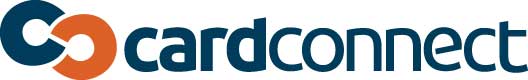 LEGAL BUSINESS NAME / IRS TIN / ENTITY & SIGNER CHANGE REQUESTS***NOTE IF THE OWNERSHIP OF THE BUSINESS HAS CHANGED, A NEW APPLICATION WILL BE REQUIRED***(FOR MERCHANTS – PLEASE CONTACT YOUR SALES AGENT)**Note - Only the application signer is permitted to submit change requests and the signatures must match the original merchant application.  Forms submitted by another party will be rejected via a ticket to the sales agent **Legal Business / IRS Name Change Request InstructionsOverview: Use of the Legal Business / IRS Name Change Request form to update the legal business and or taxpayers information for a selected merchant location.  To ensure timely processing, completed forms are to be submitted via fax to 484-581-2201 or through CoPilot by opening a Demographic Change request.  Documentation Requirements Include:For Legal Business Name / IRS TIN Change requests:  You must specify the (new) TIN type when changing the taxpayer ID number.  When changing any taxpayer information you must provide the change effective date, as well as the tax effective year.  Otherwise, the processing of your request will be delayed.  For Signer changes only: You  must provide the Title, Home Address, Date of Birth, and Social Security Number for both the current and new contact / signer.  Otherwise, the processing of your request will be delayed.  **IF THE OWNERSHIP OF THE BUSINESS HAS CHANGED, NEW APPLICATIONS ARE REQUIRED**PLEASE FAX COMPLETED FORMS TO 484-581-2201 (SALES AGENTS MAY SUBMIT THROUGH COPILOT TICKETING SYSTEM BY UPLOADING THE APPROPRIATE ATTACHMENTS)Date:Agent Name:Agent Contact Name:Agent Phone Number:Agent Email Address:Merchant Number:Merchant Legal/IRS Name:Merchant Phone Number:LEGAL BUSINESS NAME/IRS TIN CHANGE REQUESTSLEGAL BUSINESS NAME/IRS TIN CHANGE REQUESTSLEGAL BUSINESS NAME/IRS TIN CHANGE REQUESTSLEGAL BUSINESS NAME/IRS TIN CHANGE REQUESTSLEGAL BUSINESS NAME/IRS TIN CHANGE REQUESTSLEGAL BUSINESS NAME/IRS TIN CHANGE REQUESTSLEGAL BUSINESS NAME/IRS TIN CHANGE REQUESTSLEGAL BUSINESS NAME/IRS TIN CHANGE REQUESTS(See attached instructions for guidance on completion and submission)(See attached instructions for guidance on completion and submission)(See attached instructions for guidance on completion and submission)(See attached instructions for guidance on completion and submission)New Legal/IRS NameNew Legal/IRS NameNew Taxpayer IDNew Taxpayer IDNew TIN TypeNew TIN TypeTax Effective Year (REQUIRED)Tax Effective Year (REQUIRED)Change Effective Date (REQUIRED)Change Effective Date (REQUIRED)Reason for ChangeReason for ChangeReason for ChangeReason for ChangeLegal Contact / Signer Signature (Required) ___________________________________________  Date ________________________________Printed Name (Required) ________________________________________Legal Contact / Signer Signature (Required) ___________________________________________  Date ________________________________Printed Name (Required) ________________________________________Legal Contact / Signer Signature (Required) ___________________________________________  Date ________________________________Printed Name (Required) ________________________________________Legal Contact / Signer Signature (Required) ___________________________________________  Date ________________________________Printed Name (Required) ________________________________________Legal Contact / Signer Signature (Required) ___________________________________________  Date ________________________________Printed Name (Required) ________________________________________Legal Contact / Signer Signature (Required) ___________________________________________  Date ________________________________Printed Name (Required) ________________________________________Legal Contact / Signer Signature (Required) ___________________________________________  Date ________________________________Printed Name (Required) ________________________________________Legal Contact / Signer Signature (Required) ___________________________________________  Date ________________________________Printed Name (Required) ________________________________________ENTITY OR SIGNER CHANGE REQUESTSENTITY OR SIGNER CHANGE REQUESTSENTITY OR SIGNER CHANGE REQUESTSENTITY OR SIGNER CHANGE REQUESTSENTITY OR SIGNER CHANGE REQUESTSENTITY OR SIGNER CHANGE REQUESTSENTITY OR SIGNER CHANGE REQUESTSENTITY OR SIGNER CHANGE REQUESTS(See attached instructions for guidance on completion and submission)(See attached instructions for guidance on completion and submission)(See attached instructions for guidance on completion and submission)(See attached instructions for guidance on completion and submission)CurrentCurrentNewEntity / Business Structure (i.e. Sole Proprietership, Partnership, LLC, Non-Profit, CorporationLegal Business NameLegal Contact / Signer NameLegal Contact TitleNew Legal Contact Home AddressNew Legal Contact Date of BirthNew Legal Contact Social Security NumberNew Legal Contact TitleNew Legal Contact Equity %Reason for ChangeReason for ChangeI certify that I am either the current legal signer and/or business owner and that the above change does not represent a change in ownership.  I further certify that I am authorized to approve the above changes for the merchant named and the information supplied is both true and accurate.                                                                                                                                                                                                                                         I certify that I am either the current legal signer and/or business owner and that the above change does not represent a change in ownership.  I further certify that I am authorized to approve the above changes for the merchant named and the information supplied is both true and accurate.                                                                                                                                                                                                                                         I certify that I am either the current legal signer and/or business owner and that the above change does not represent a change in ownership.  I further certify that I am authorized to approve the above changes for the merchant named and the information supplied is both true and accurate.                                                                                                                                                                                                                                         I certify that I am either the current legal signer and/or business owner and that the above change does not represent a change in ownership.  I further certify that I am authorized to approve the above changes for the merchant named and the information supplied is both true and accurate.                                                                                                                                                                                                                                         I certify that I am either the current legal signer and/or business owner and that the above change does not represent a change in ownership.  I further certify that I am authorized to approve the above changes for the merchant named and the information supplied is both true and accurate.                                                                                                                                                                                                                                         I certify that I am either the current legal signer and/or business owner and that the above change does not represent a change in ownership.  I further certify that I am authorized to approve the above changes for the merchant named and the information supplied is both true and accurate.                                                                                                                                                                                                                                         I certify that I am either the current legal signer and/or business owner and that the above change does not represent a change in ownership.  I further certify that I am authorized to approve the above changes for the merchant named and the information supplied is both true and accurate.                                                                                                                                                                                                                                         I certify that I am either the current legal signer and/or business owner and that the above change does not represent a change in ownership.  I further certify that I am authorized to approve the above changes for the merchant named and the information supplied is both true and accurate.                                                                                                                                                                                                                                         I certify that I am either the current legal signer and/or business owner and that the above change does not represent a change in ownership.  I further certify that I am authorized to approve the above changes for the merchant named and the information supplied is both true and accurate.                                                                                                                                                                                                                                         I certify that I am either the current legal signer and/or business owner and that the above change does not represent a change in ownership.  I further certify that I am authorized to approve the above changes for the merchant named and the information supplied is both true and accurate.                                                                                                                                                                                                                                         I certify that I am either the current legal signer and/or business owner and that the above change does not represent a change in ownership.  I further certify that I am authorized to approve the above changes for the merchant named and the information supplied is both true and accurate.                                                                                                                                                                                                                                         I certify that I am either the current legal signer and/or business owner and that the above change does not represent a change in ownership.  I further certify that I am authorized to approve the above changes for the merchant named and the information supplied is both true and accurate.                                                                                                                                                                                                                                         I certify that I am either the current legal signer and/or business owner and that the above change does not represent a change in ownership.  I further certify that I am authorized to approve the above changes for the merchant named and the information supplied is both true and accurate.                                                                                                                                                                                                                                         I certify that I am either the current legal signer and/or business owner and that the above change does not represent a change in ownership.  I further certify that I am authorized to approve the above changes for the merchant named and the information supplied is both true and accurate.                                                                                                                                                                                                                                         I certify that I am either the current legal signer and/or business owner and that the above change does not represent a change in ownership.  I further certify that I am authorized to approve the above changes for the merchant named and the information supplied is both true and accurate.                                                                                                                                                                                                                                         I certify that I am either the current legal signer and/or business owner and that the above change does not represent a change in ownership.  I further certify that I am authorized to approve the above changes for the merchant named and the information supplied is both true and accurate.                                                                                                                                                                                                                                         For changes involving a Legal Contact / Signer Name or Legal Business Name change, I certify that I am the current legal signer and the above changes do not represent a change in ownership.  I authorize you to request and obtain from a consumer reporting agency, personal and business consumer reports.  I also authorize you to obtain subsequent consumer reports in connections with the maintenance, updating, renewal, or extension of the merchant agreement.  I agree that all references, including banks and consumer reporting agencies, may release any and all personal and business credit financial information to you.  For changes involving a Legal Contact / Signer Name or Legal Business Name change, I certify that I am the current legal signer and the above changes do not represent a change in ownership.  I authorize you to request and obtain from a consumer reporting agency, personal and business consumer reports.  I also authorize you to obtain subsequent consumer reports in connections with the maintenance, updating, renewal, or extension of the merchant agreement.  I agree that all references, including banks and consumer reporting agencies, may release any and all personal and business credit financial information to you.  For changes involving a Legal Contact / Signer Name or Legal Business Name change, I certify that I am the current legal signer and the above changes do not represent a change in ownership.  I authorize you to request and obtain from a consumer reporting agency, personal and business consumer reports.  I also authorize you to obtain subsequent consumer reports in connections with the maintenance, updating, renewal, or extension of the merchant agreement.  I agree that all references, including banks and consumer reporting agencies, may release any and all personal and business credit financial information to you.  For changes involving a Legal Contact / Signer Name or Legal Business Name change, I certify that I am the current legal signer and the above changes do not represent a change in ownership.  I authorize you to request and obtain from a consumer reporting agency, personal and business consumer reports.  I also authorize you to obtain subsequent consumer reports in connections with the maintenance, updating, renewal, or extension of the merchant agreement.  I agree that all references, including banks and consumer reporting agencies, may release any and all personal and business credit financial information to you.  For changes involving a Legal Contact / Signer Name or Legal Business Name change, I certify that I am the current legal signer and the above changes do not represent a change in ownership.  I authorize you to request and obtain from a consumer reporting agency, personal and business consumer reports.  I also authorize you to obtain subsequent consumer reports in connections with the maintenance, updating, renewal, or extension of the merchant agreement.  I agree that all references, including banks and consumer reporting agencies, may release any and all personal and business credit financial information to you.  For changes involving a Legal Contact / Signer Name or Legal Business Name change, I certify that I am the current legal signer and the above changes do not represent a change in ownership.  I authorize you to request and obtain from a consumer reporting agency, personal and business consumer reports.  I also authorize you to obtain subsequent consumer reports in connections with the maintenance, updating, renewal, or extension of the merchant agreement.  I agree that all references, including banks and consumer reporting agencies, may release any and all personal and business credit financial information to you.  For changes involving a Legal Contact / Signer Name or Legal Business Name change, I certify that I am the current legal signer and the above changes do not represent a change in ownership.  I authorize you to request and obtain from a consumer reporting agency, personal and business consumer reports.  I also authorize you to obtain subsequent consumer reports in connections with the maintenance, updating, renewal, or extension of the merchant agreement.  I agree that all references, including banks and consumer reporting agencies, may release any and all personal and business credit financial information to you.  For changes involving a Legal Contact / Signer Name or Legal Business Name change, I certify that I am the current legal signer and the above changes do not represent a change in ownership.  I authorize you to request and obtain from a consumer reporting agency, personal and business consumer reports.  I also authorize you to obtain subsequent consumer reports in connections with the maintenance, updating, renewal, or extension of the merchant agreement.  I agree that all references, including banks and consumer reporting agencies, may release any and all personal and business credit financial information to you.  For changes involving a Legal Contact / Signer Name or Legal Business Name change, I certify that I am the current legal signer and the above changes do not represent a change in ownership.  I authorize you to request and obtain from a consumer reporting agency, personal and business consumer reports.  I also authorize you to obtain subsequent consumer reports in connections with the maintenance, updating, renewal, or extension of the merchant agreement.  I agree that all references, including banks and consumer reporting agencies, may release any and all personal and business credit financial information to you.  For changes involving a Legal Contact / Signer Name or Legal Business Name change, I certify that I am the current legal signer and the above changes do not represent a change in ownership.  I authorize you to request and obtain from a consumer reporting agency, personal and business consumer reports.  I also authorize you to obtain subsequent consumer reports in connections with the maintenance, updating, renewal, or extension of the merchant agreement.  I agree that all references, including banks and consumer reporting agencies, may release any and all personal and business credit financial information to you.  For changes involving a Legal Contact / Signer Name or Legal Business Name change, I certify that I am the current legal signer and the above changes do not represent a change in ownership.  I authorize you to request and obtain from a consumer reporting agency, personal and business consumer reports.  I also authorize you to obtain subsequent consumer reports in connections with the maintenance, updating, renewal, or extension of the merchant agreement.  I agree that all references, including banks and consumer reporting agencies, may release any and all personal and business credit financial information to you.  For changes involving a Legal Contact / Signer Name or Legal Business Name change, I certify that I am the current legal signer and the above changes do not represent a change in ownership.  I authorize you to request and obtain from a consumer reporting agency, personal and business consumer reports.  I also authorize you to obtain subsequent consumer reports in connections with the maintenance, updating, renewal, or extension of the merchant agreement.  I agree that all references, including banks and consumer reporting agencies, may release any and all personal and business credit financial information to you.  For changes involving a Legal Contact / Signer Name or Legal Business Name change, I certify that I am the current legal signer and the above changes do not represent a change in ownership.  I authorize you to request and obtain from a consumer reporting agency, personal and business consumer reports.  I also authorize you to obtain subsequent consumer reports in connections with the maintenance, updating, renewal, or extension of the merchant agreement.  I agree that all references, including banks and consumer reporting agencies, may release any and all personal and business credit financial information to you.  For changes involving a Legal Contact / Signer Name or Legal Business Name change, I certify that I am the current legal signer and the above changes do not represent a change in ownership.  I authorize you to request and obtain from a consumer reporting agency, personal and business consumer reports.  I also authorize you to obtain subsequent consumer reports in connections with the maintenance, updating, renewal, or extension of the merchant agreement.  I agree that all references, including banks and consumer reporting agencies, may release any and all personal and business credit financial information to you.  For changes involving a Legal Contact / Signer Name or Legal Business Name change, I certify that I am the current legal signer and the above changes do not represent a change in ownership.  I authorize you to request and obtain from a consumer reporting agency, personal and business consumer reports.  I also authorize you to obtain subsequent consumer reports in connections with the maintenance, updating, renewal, or extension of the merchant agreement.  I agree that all references, including banks and consumer reporting agencies, may release any and all personal and business credit financial information to you.  For changes involving a Legal Contact / Signer Name or Legal Business Name change, I certify that I am the current legal signer and the above changes do not represent a change in ownership.  I authorize you to request and obtain from a consumer reporting agency, personal and business consumer reports.  I also authorize you to obtain subsequent consumer reports in connections with the maintenance, updating, renewal, or extension of the merchant agreement.  I agree that all references, including banks and consumer reporting agencies, may release any and all personal and business credit financial information to you.  For changes involving a Legal Contact / Signer Name or Legal Business Name change, I certify that I am the current legal signer and the above changes do not represent a change in ownership.  I authorize you to request and obtain from a consumer reporting agency, personal and business consumer reports.  I also authorize you to obtain subsequent consumer reports in connections with the maintenance, updating, renewal, or extension of the merchant agreement.  I agree that all references, including banks and consumer reporting agencies, may release any and all personal and business credit financial information to you.  For changes involving a Legal Contact / Signer Name or Legal Business Name change, I certify that I am the current legal signer and the above changes do not represent a change in ownership.  I authorize you to request and obtain from a consumer reporting agency, personal and business consumer reports.  I also authorize you to obtain subsequent consumer reports in connections with the maintenance, updating, renewal, or extension of the merchant agreement.  I agree that all references, including banks and consumer reporting agencies, may release any and all personal and business credit financial information to you.  For changes involving a Legal Contact / Signer Name or Legal Business Name change, I certify that I am the current legal signer and the above changes do not represent a change in ownership.  I authorize you to request and obtain from a consumer reporting agency, personal and business consumer reports.  I also authorize you to obtain subsequent consumer reports in connections with the maintenance, updating, renewal, or extension of the merchant agreement.  I agree that all references, including banks and consumer reporting agencies, may release any and all personal and business credit financial information to you.  For changes involving a Legal Contact / Signer Name or Legal Business Name change, I certify that I am the current legal signer and the above changes do not represent a change in ownership.  I authorize you to request and obtain from a consumer reporting agency, personal and business consumer reports.  I also authorize you to obtain subsequent consumer reports in connections with the maintenance, updating, renewal, or extension of the merchant agreement.  I agree that all references, including banks and consumer reporting agencies, may release any and all personal and business credit financial information to you.  For changes involving a Legal Contact / Signer Name or Legal Business Name change, I certify that I am the current legal signer and the above changes do not represent a change in ownership.  I authorize you to request and obtain from a consumer reporting agency, personal and business consumer reports.  I also authorize you to obtain subsequent consumer reports in connections with the maintenance, updating, renewal, or extension of the merchant agreement.  I agree that all references, including banks and consumer reporting agencies, may release any and all personal and business credit financial information to you.  For changes involving a Legal Contact / Signer Name or Legal Business Name change, I certify that I am the current legal signer and the above changes do not represent a change in ownership.  I authorize you to request and obtain from a consumer reporting agency, personal and business consumer reports.  I also authorize you to obtain subsequent consumer reports in connections with the maintenance, updating, renewal, or extension of the merchant agreement.  I agree that all references, including banks and consumer reporting agencies, may release any and all personal and business credit financial information to you.  For changes involving a Legal Contact / Signer Name or Legal Business Name change, I certify that I am the current legal signer and the above changes do not represent a change in ownership.  I authorize you to request and obtain from a consumer reporting agency, personal and business consumer reports.  I also authorize you to obtain subsequent consumer reports in connections with the maintenance, updating, renewal, or extension of the merchant agreement.  I agree that all references, including banks and consumer reporting agencies, may release any and all personal and business credit financial information to you.  For changes involving a Legal Contact / Signer Name or Legal Business Name change, I certify that I am the current legal signer and the above changes do not represent a change in ownership.  I authorize you to request and obtain from a consumer reporting agency, personal and business consumer reports.  I also authorize you to obtain subsequent consumer reports in connections with the maintenance, updating, renewal, or extension of the merchant agreement.  I agree that all references, including banks and consumer reporting agencies, may release any and all personal and business credit financial information to you.  New Legal Contact / Signer Signature (Required) ___________________________________________  Date _____________________________Printed Name (Required) ______________________________________________New Legal Contact / Signer Signature (Required) ___________________________________________  Date _____________________________Printed Name (Required) ______________________________________________New Legal Contact / Signer Signature (Required) ___________________________________________  Date _____________________________Printed Name (Required) ______________________________________________New Legal Contact / Signer Signature (Required) ___________________________________________  Date _____________________________Printed Name (Required) ______________________________________________New Legal Contact / Signer Signature (Required) ___________________________________________  Date _____________________________Printed Name (Required) ______________________________________________New Legal Contact / Signer Signature (Required) ___________________________________________  Date _____________________________Printed Name (Required) ______________________________________________New Legal Contact / Signer Signature (Required) ___________________________________________  Date _____________________________Printed Name (Required) ______________________________________________New Legal Contact / Signer Signature (Required) ___________________________________________  Date _____________________________Printed Name (Required) ______________________________________________Change Type/Reason for ChangeRequired Supporting Documentation (One of the following):Legal Business Name /IRS TIN Change RequestsIRS Federal Tax ID (EIN) Letter a/k/a SS4 LetterEntity / Business Structure ChangeBusiness Certification, Partnership Agreement, Corporate Seal, Amended Articles of Incorporation or OrganizationSigner ChangeCorporate Minutes confirming the signer to their position, Corporate Board of Resolution, Articles of Incorporation or Organization